Calcamonía para VehículosEMPRESA FOXCARContacto para pedidos: foxcar8@hotmail.comCiudad : Tulcán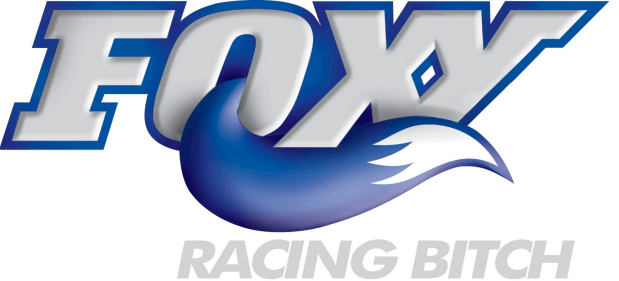 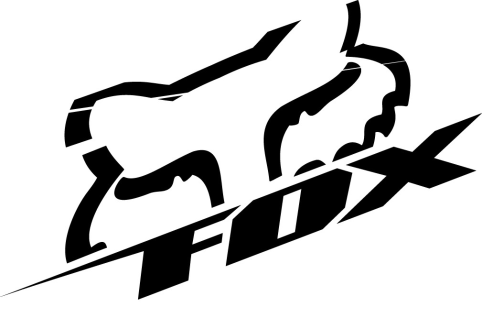 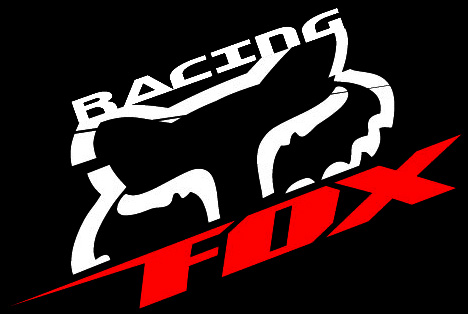 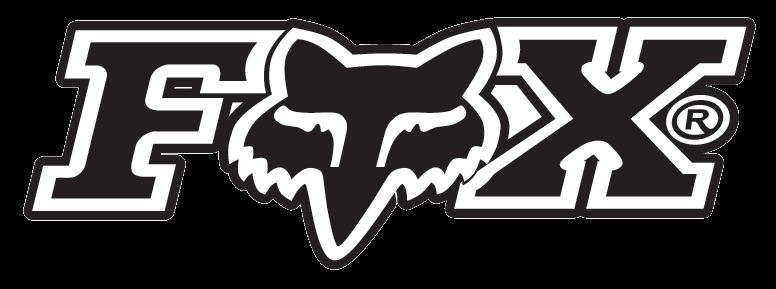 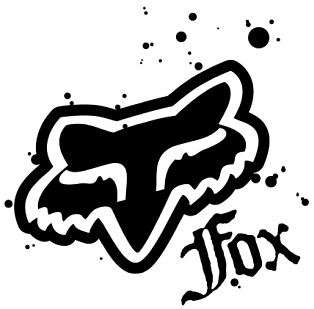 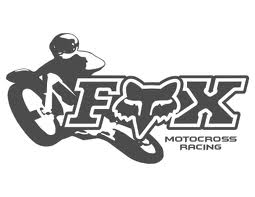 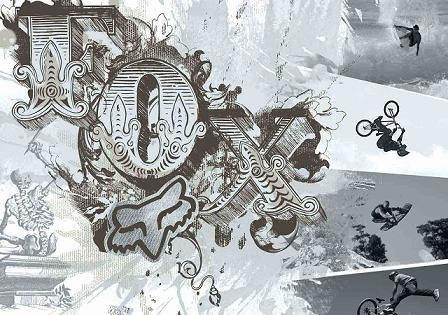 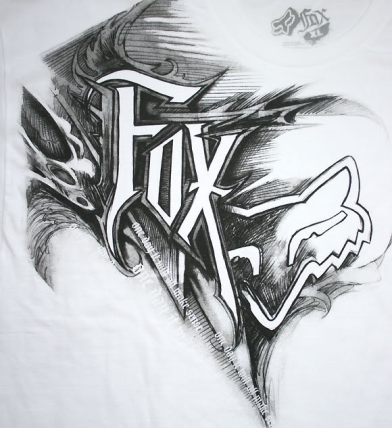 